SUPPLEMENTAL ONLINE MATERIALSupplemental MethodsPrediction of blood pressure at different gestational ages from normogramsTo prevent women who had many measurements of blood pressure during pregnancy from having too high an influence on the models, we randomly selected one blood pressure measurement per woman for any 2-week period where the woman had more than one measurement for inclusion in the models. This led to a median and interquartile range of 10 (9 to 11) blood pressure measurements per woman included in the models.We included pre-pregnancy BMI in the multilevel models in four categories: underweight (<18.5 kg/m2), normal weight (18.5-24.9 kg/m2), overweight (25-29.9 kg/m2) and obese (≥30 kg/m2) as a covariate and also included an interaction between BMI category and each of the splines to allow the shape of the BP trajectory to differ by BMI category. Smoking (any smoking or never smoked) was also included as a categorical covariate and as an interaction with each of the splines. We fitted separate models for nulliparous and multiparous women.The equation of the multilevel model for blood pressure change across pregnancy was:, where, yij is the value of the ith MAP measurement on the jth individual, β0-β24 describe the average trajectory of change, u0j-u4j describe how the jth individual’s trajectory of MAP deviates from the average and GAij is the gestational age in weeks of the ith measurement on the jth individual. It is centred at 12 weeks in order to set the intercept, β0, to represent blood pressure at 12 weeks. The e0ij and e1ij terms describe the deviation of the ith measurement of MAP on the jth individual from the individual’s trajectory. These are residual error terms.The model was fitted separately for nulliparous and multiparous women rather than including parity as additional covariate, to allow for greater flexibility in the shape and variability of the trajectories for nulliparous and multiparous women.The splines are defined as: (1) 	- 12 To calculate predictions conditional on the initial blood pressure measurement we used the multilevel models as above, and applied the method described by Tilling et al(2) and Pan and Goldstein.(3) The between-individual variance for individual j at the initial visit is: Vb1j =The within-individual variance for individual j at the initial visit is: Vw1 = . The covariance between the deviations from the predicted curve at the initial visit (indexed 1) and g weeks for the jth individual is: Vb1,gj=From these, the predicted blood pressure at gestational age g for individual j, conditional on the blood pressure value at the initial visit can be calculated as:Where y1j is the observed value of the outcome (MAP) at the initial visit. Thus, the deviation of the initial measurement from the average trajectory was combined with the multilevel model information to predict what trajectory would be seen for the rest of gestation. Multiple imputation of missing values in ALSPAC and the SWSThe same variables were included in multiple imputation models in both ALSPAC and SWS. A separate imputation was done for blood pressure at each gestational age: 20, 25, 28, 31, 34 and 36 weeks, imputing only to the number of women who still had not delivered at each gestation. The variables included were either exposures/covariates to include in prediction models, outcomes or predictors of missingness. The variables included and information about how they were included in multiple imputation models are shown in the table below:Prediction Models for Preeclampsia:The logistic regression models used to predict preeclampsia in ALSPAC are shown below. The risk of preeclampsia is calculated as where βX is as follows:map_1 = MAP at the initial visit			matsmok = Maternal smoking in the first trimestermatbmi = Maternal pre-pregnancy BMI		esshyp = Essential hypertensionmatheight = Maternal height				prev_gesthyp = Gestational hypertension in a previous pregnancymat_over 35 = Maternal age over 35 years		prev_diab = Existing diabetespar2 = Parity of 1					prev_gestdiab = Gestational diabetes in a previous pregnancypar3 = Parity of 2 or more				mat_nonwhite = Maternal non-white ethnicityModel 1-3.46 + 0.046*map_1 + 0.057*matbmi - 0.024*matheight + 0.384*mat_over35 - 1.590*par2 - 1.546*par3 - 0.479*matsmok + 0.793*esshyp + 1.346*prev_gesthyp + 2.301*prev_diab + 0.941*prev_gestdiab + 0.429*mat_nonwhiteModel 220 weeks gestation: -3.57 + 0.060*map_20wks + 0.023*map_1 + 0.036*matbmi - 0.031*matheight + 0.319*mat_over35 - 1.535*par2 - 1.499*par3 - 0.446*matsmok + 0.545*esshyp + 1.162*prev_gesthyp + 2.208*prev_diab + 0.896*prev_gestdiab + 0.520*mat_nonwhite25 weeks gestation: -3.65 + 0.077*map_25wks + 0.019*map_1 + 0.030*matbmi - 0.031*matheight + 0.308*mat_over35 - 1.447*par2 - 1.389*par3 - 0.411*matsmok + 0.484*esshyp + 1.130*prev_gesthyp + 2.089*prev_diab + 0.870*prev_gestdiab + 0.555*mat_nonwhite28 weeks gestation: -3.75 + 0.087*map_28wks + 0.017*map_1 + 0.030*matbmi - 0.032*matheight + 0.383*mat_over35 - 1.448*par2 - 1.414*par3 - 0.398*matsmok + 0.356*esshyp + 0.977*prev_gesthyp + 2.143*prev_diab + 0.948*prev_gestdiab + 0.559*mat_nonwhite31 weeks gestation: -3.79 + 0.088*map_31wks + 0.014*map_1 + 0.038*matbmi - 0.028*matheight + 0.385*mat_over35 - 1.420*par2 - 1.265*par3 - 0.523*matsmok + 0.339*esshyp + 0.855*prev_gesthyp + 1.857*prev_diab + 0.773*prev_gestdiab + 0.538*mat_nonwhite34 weeks gestation: -3.93 + 0.092*map_34wks + 0.019*map_1 + 0.030*matbmi - 0.029*matheight + 0.330*mat_over35 - 1.306*par2 - 1.196*par3 - 0.590*matsmok + 0.222*esshyp + 0.746*prev_gesthyp + 1.460*prev_diab + 0.533*prev_gestdiab + 0.560*mat_nonwhite36 weeks gestation: -4.32 + 0.113*map_36wks + 0.016*map_1 + 0.023*matbmi - 0.029*matheight + 0.136*mat_over35 - 1.166*par2 - 1.075*par3 - 0.411*matsmok - 0.134*esshyp + 0.550*prev_gesthyp + 1.621*prev_diab + 0.854*prev_gestdiab + 0.684*mat_nonwhiteModel 320 weeks gestation: -3.53 + 0.061*map_dev_20 + 0.043*map_1 + 0.054*matbmi - 0.031*matheight + 0.321*mat_over35 - 1.589*par2 - 1.553*par3 - 0.491*matsmok + 0.541*esshyp + 1.164*prev_gesthyp + 2.196*prev_diab + 0.901*prev_gestdiab + 0.531*mat_nonwhite25 weeks gestation: -3.64 + 0.077*map_dev_25 + 0.043*map_1 + 0.049*matbmi - 0.031*matheight + 0.309*mat_over35 - 1.515*par2 - 1.456*par3 - 0.452*matsmok + 0.479*esshyp + 1.136*prev_gesthyp + 2.080*prev_diab + 0.882*prev_gestdiab + 0.566*mat_nonwhite28 weeks gestation: -3.69 + 0.087*map_dev_28 + 0.042*map_1 + 0.049*matbmi - 0.033*matheight + 0.384*mat_over35 - 1.532*par2 - 1.496*par3 - 0.441*matsmok + 0.351*esshyp + 0.981*prev_gesthyp + 2.139*prev_diab + 0.964*prev_gestdiab + 0.568*mat_nonwhite31 weeks gestation: -3.76 + 0.088*map_dev_31 + 0.039*map_1 + 0.059*matbmi - 0.028*matheight + 0.385*mat_over35 - 1.517*par2 - 1.361*par3 - 0.570*matsmok + 0.338*esshyp + 0.861*prev_gesthyp + 1.852*prev_diab + 0.790*prev_gestdiab + 0.545*mat_nonwhite34 weeks gestation: -3.90 + 0.093*map_dev_34 + 0.046*map_1 + 0.060*matbmi - 0.029*matheight + 0.333*mat_over35 - 1.437*par2 - 1.330*par3 - 0.649*matsmok + 0.214*esshyp + 0.744*prev_gesthyp + 1.441*prev_diab + 0.544*prev_gestdiab + 0.575*mat_nonwhite36 weeks gestation: -4.22 + 0.113*map_dev_36 + 0.050*map_1 + 0.073*matbmi - 0.029*matheight + 0.133*mat_over35 - 1.370*par2 - 1.294*par3 - 0.502*matsmok - 0.127*esshyp + 0.546*prev_gesthyp + 1.609*prev_diab + 0.831*prev_gestdiab + 0.702*mat_nonwhitePrediction Models for Preterm Birth:The logistic regression models used to predict preterm birth in ALSPAC are shown below. The risk of preterm birth is calculated as where βX is as follows:map_1 = MAP at the initial visit			esshyp = Essential hypertensionnorm_wt = normal weight				matheight = Maternal heightover_wt = overweight					prev_gesthyp = Gestational hypertension in a previous pregnancyobese = obese						prev_diab = Existing diabetes		par2 = Parity of 1					prev_gestdiab = Gestational diabetes in a previous pregnancypar3 = Parity of 2 or more				mat_nonwhite = Maternal non-white ethnicityModel 1-2.39 - 0.003*map_1 - 0.439*norm_wt - 0.468*over_wt - 0.562*obese - 0.027*matheight - 0.501*par2 - 0.229*par3 + 0.497*esshyp + 0.403*prev_gesthyp + 2.026*prev_diab + 1.167*prev_gestdiab + 0.746*mat_nonwhiteModel 220 weeks gestation: -2.38 + 0.005*map_20wks - 0.005*map_1 - 0.447*norm_wt - 0.487*over_wt  - 0.592*obese - 0.028*matheight - 0.496*par2 - 0.223*par3 + 0.474*esshyp + 0.387*prev_gesthyp + 2.016*prev_diab + 1.164*prev_gestdiab + 0.753*mat_nonwhite25 weeks gestation: -2.37 + 0.023*map_25wks - 0.011*map_1 - 0.477*norm_wt  - 0.549*over_wt - 0.679*obese - 0.029*matheight - 0.465*par2 - 0.191*par3 + 0.406*esshyp + 0.343*prev_gesthyp + 1.889*prev_diab + 1.148*prev_gestdiab + 0.776*mat_nonwhite 28 weeks gestation: -2.46 + 0.030*map_28wks - 0.014*map_1 - 0.451*norm_wt - 0.548*over_wt - 0.709*obese - 0.030*matheight - 0.447*par2 - 0.150*par3 + 0.363*esshyp + 0.311*prev_gesthyp + 1.908*prev_diab + 1.045*prev_gestdiab + 0.735*mat_nonwhite31 weeks gestation: -2.59 + 0.049*map_31wks - 0.023*map_1 - 0.450*norm_wt - 0.542*over_wt - 0.748*obese - 0.031*matheight - 0.379*par2 - 0.082*par3 + 0.247*esshyp + 0.145*prev_gesthyp + 1.702*prev_diab + 1.057*prev_gestdiab + 0.711*mat_nonwhite34 weeks gestation: -2.95 + 0.068*map_34wks - 0.024*map_1 - 0.422*norm_wt - 0.619*over_wt - 0.824*obese - 0.037*matheight - 0.222*par2 + 0.029*par3 + 0.014*esshyp + 0.038*prev_gesthyp + 1.195*prev_diab + 1.035*prev_gestdiab + 0.743*mat_nonwhite36 weeks gestation: -3.86 + 0.076*map_36wks - 0.025*map_1 - 0.385*norm_wt - 0.567*over_wt - 0.748*obese - 0.046*matheight + 0.146*par2 + 0.230*par3 - 0.088*esshyp - 0.023*prev_gesthyp + 1.173*prev_diab + 0.723*prev_gestdiab + 0.873*mat_nonwhiteModel 320 weeks gestation: -2.39 + 0.006*map_dev_20 - 0.003*map_1 - 0.441*norm_wt - 0.468*over_wt - 0.563*obese - 0.028*matheight - 0.501*par2 - 0.228*par3 + 0.471*esshyp + 0.385*prev_gesthyp + 2.013*prev_diab + 1.164*prev_gestdiab + 0.754*mat_nonwhite25 weeks gestation: -2.42 + 0.024*map_dev_25 - 0.004*map_1 - 0.439*norm_wt - 0.465*over_wt - 0.559*obese - 0.029*matheight - 0.488*par2 - 0.214*par3 + 0.402*esshyp + 0.341*prev_gesthyp + 1.882*prev_diab + 1.148*prev_gestdiab + 0.779*mat_nonwhite28 weeks gestation: -2.50 + 0.031*map_dev_28 - 0.004*map_1 - 0.396*norm_wt - 0.437*over_wt - 0.552*obese - 0.030*matheight - 0.479*par2 - 0.182*par3 + 0.358*esshyp + 0.309*prev_gesthyp + 1.901*prev_diab + 1.046*prev_gestdiab + 0.738*mat_nonwhite31 weeks gestation: -2.68 + 0.049*map_dev_31 - 0.008*map_1 - 0.369*norm_wt - 0.374*over_wt - 0.490*obese - 0.031*matheight - 0.437*par2 - 0.141*par3 + 0.244*esshyp + 0.144*prev_gesthyp + 1.695*prev_diab + 1.057*prev_gestdiab + 0.714*mat_nonwhite34 weeks gestation: -3.06 + 0.068*map_dev_34 - 0.003*map_1 - 0.334*norm_wt - 0.397*over_wt - 0.395*obese - 0.037*matheight - 0.319*par2 - 0.071*par3 + 0.011*esshyp + 0.036*prev_gesthyp + 1.185*prev_diab + 1.031*prev_gestdiab + 0.748*mat_nonwhite36 weeks gestation: -3.95 + 0.075*map_dev_36 - 0.003*map_1 - 0.292*norm_wt - 0.322*over_wt - 0.135*obese - 0.046*matheight + 0.014*par2 + 0.093*par3 - 0.089*esshyp - 0.023*prev_gesthyp + 1.165*prev_diab + 0.718*prev_gestdiab + 0.873*mat_nonwhitePrediction Models for Small-For-Gestational Age:The logistic regression models used to predict small-for-gestational age in ALSPAC are shown below. The risk of small-for-gestational age is calculated as where βX is as follows:map_1 = MAP at the initial visit			matsmok = Maternal smoking in the first trimesternorm_wt = normal weight				esshyp = Essential hypertensionover_wt= overweight					matheight = Maternal heightobese = obese						prev_gesthyp = Gestational hypertension in a previous pregnancymat_over 35 = Maternal age over 35 years		prev_gestdiab = Gestational diabetes in a previous pregnancypar2 = Parity of 1					mat_nonwhite = Maternal non-white ethnicitypar3 = Parity of 2 or more				Model 1-1.64 + 0.003*map_1 - 0.625*norm_wt - 0.791*over_wt - 1.072*obese - 0.058*matheight + 0.182*mat_over35 - 0.756*par2 - 0.824*par3 + 0.850*matsmok + 0.447*esshyp + 0.209*prev_gesthyp - 1.445*prev_gestdiab + 0.856*mat_nonwhiteModel 220 weeks gestation: -1.64 + 0.000*map_20wks + 0.003*map_1 - 0.626*norm_wt - 0.792* over_wt - 1.073*obese - 0.058*matheight + 0.182*mat_over35 - 0.756*par2 - 0.824*par3 + 0.851*matsmok + 0.446*esshyp + 0.208*prev_gesthyp - 1.445*prev_gestdiab + 0.857*mat_nonwhite25 weeks gestation: -1.64 - 0.004*map_25wks + 0.005*map_1 - 0.620*norm_wt - 0.777* over_wt - 1.051*obese - 0.058*matheight + 0.186*mat_over35 - 0.762*par2 - 0.831*par3 + 0.847*matsmok + 0.463*esshyp + 0.219*prev_gesthyp -1.438*prev_gestdiab + 0.852*mat_nonwhite28 weeks gestation: -1.63 + 0.003*map_28wks + 0.002*map_1 - 0.635*norm_wt - 0.804*over_wt - 1.093*obese - 0.058*matheight + 0.183*mat_over35 - 0.752*par2 - 0.821*par3 + 0.851*matsmok + 0.428*esshyp + 0.195*prev_gesthyp - 1.411*prev_gestdiab + 0.877*mat_nonwhite31 weeks gestation: -1.63 + 0.013*map_31wks - 0.001*map_1 - 0.646*norm_wt - 0.829*over_wt - 1.127*obese - 0.059*matheight + 0.182*mat_over35 - 0.732*par2 - 0.783*par3 + 0.848*matsmok + 0.342*esshyp + 0.122*prev_gesthyp - 1.432*prev_gestdiab + 0.886*mat_nonwhite34 weeks gestation: -1.64 + 0.020*map_34wks - 0.003*map_1 - 0.648*norm_wt - 0.861*over_wt - 1.203*obese - 0.060*matheight + 0.171*mat_over35 - 0.692*par2 - 0.745*par3 + 0.857*matsmok + 0.254*esshyp + 0.069*prev_gesthyp - 1.399*prev_gestdiab + 0.921*mat_nonwhite36 weeks gestation: -1.67 + 0.011*map_36wks - 0.001*map_1 - 0.624*norm_wt - 0.819*over_wt - 1.158*obese - 0.059*matheight + 0.170*mat_over35 - 0.700*par2 - 0.754*par3 + 0.850*matsmok + 0.256*esshyp + 0.083*prev_gesthyp - 1.360*prev_gestdiab + 0.892*mat_nonwhiteModel 320 weeks gestation: -1.64 + 0.001*map_dev_20 + 0.003*map_1 - 0.625*norm_wt - 0.791*over_wt - 1.072*obese - 0.058*matheight + 0.182*mat_over35 - 0.756*par2 - 0.824*par3 + 0.850*matsmok + 0.445*esshyp + 0.207*prev_gesthyp - 1.445*prev_gestdiab + 0.857*mat_nonwhite25 weeks gestation: -1.64 - 0.004*map_dev_25 + 0.004*map_1 - 0.626*norm_wt - 0.791*over_wt - 1.071*obese - 0.058*matheight + 0.186*mat_over35 - 0.758*par2 - 0.826*par3 + 0.849*matsmok + 0.462*esshyp + 0.218*prev_gesthyp - 1.438*prev_gestdiab + 0.853*mat_nonwhite28 weeks gestation: -1.63 + 0.004*map_dev_28 + 0.003*map_1 - 0.630*norm_wt - 0.792*over_wt - 1.076*obese - 0.058*matheight + 0.183*mat_over35 - 0.756*par2 - 0.825*par3 + 0.850*matsmok + 0.427*esshyp + 0.194*prev_gesthyp - 1.411*prev_gestdiab + 0.877*mat_nonwhite31 weeks gestation: -1.65 + 0.013*map_dev_31 + 0.003*map_1 - 0.626*norm_wt - 0.785*over_wt - 1.060*obese - 0.059*matheight + 0.182*mat_over35 - 0.747*par2 - 0.799*par3 + 0.841*matsmok + 0.341*esshyp + 0.122*prev_gesthyp - 1.432*prev_gestdiab + 0.887*mat_nonwhite34 weeks gestation: -1.67 + 0.020*map_dev_34 + 0.003*map_1 - 0.625*norm_wt - 0.798*over_wt - 1.081*obese - 0.060*matheight + 0.172*mat_over35 - 0.720*par2 - 0.774*par3 + 0.844*matsmok + 0.254*esshyp + 0.069*prev_gesthyp - 1.400*prev_gestdiab + 0.921*mat_nonwhite36 weeks gestation: -1.68 + 0.011*map_dev_36 + 0.002*map_1 - 0.613*norm_wt - 0.786*over_wt - 1.072*obese - 0.059*matheight + 0.171*mat_over35 - 0.719*par2 - 0.772*par3 + 0.842*matsmok + 0.256*esshyp + 0.082*prev_gesthyp - 1.361*prev_gestdiab 0.892*mat_nonwhiteRecalibration in SWSPrediction models for preeclampsia at each gestational age were recalibrated for use in the SWS using the equation:Logit(probability of preeclampsia in SWS) = αrecal + βrecal (βXALSPAC)where βXALSPAC are the parameters from the logistic regression in the ALSPAC cohort as detailed above and αrecal and βrecal represent the extent to which the intercept and the slope respectively of the regression model need to be altered for recalibration to the SWS cohort.The values of αrecal and βrecal for each of the models at each gestational age are given in the table below.Table: Recalibration parameters for each of the prediction models for preeclampsia	ReferencesHarrell FE, Jr. Regression modeling strategies: With applications to linear models, logistic regression and survival analysis. New York: Springer; 2001.Tilling K, Sterne JAC, Wolfe CDA. Multilevel growth curve models with covariate effects: Application to recovery after stroke. Stat Med. 2001;20:685-704.Pan HQ, Goldstein H. Multi-level models for longitudinal growth norms. Stat Med. 1997;16:2665-2678Supplementary Table S1 Comparison of the sources and definitions of outcomes and predictor variables in ALSPAC and SWSSupplementary Table S2 Summary of risk factors included in prediction models for preeclampsia, preterm birth and small for gestational age at each stage of gestationSupplementary Table S3 Cumulative number of women who had delivered and developed preeclampsia at each gestational ageSupplementary Table S4 Characteristics of pregnancies in the observed and imputed data in ALSPAC and the SWSSupplementary Table S5 Mean arterial pressure in the observed and imputed datasets in ALSPAC and the SWSSupplementary Table S6 Unadjusted associations of each of the potential predictor variables with preeclampsia, preterm birth and small-for-gestational age in ALSPAC (N=12996) and SWS (N=3005)Supplementary Table S7 AUROCs for prediction models for preeclampsia from Models 1-4 at different gestational ages in ALSPAC and the SWS** Model 1 includes maternal covariates and MAP at the first visit; Model 2 is as Model 1 plus the observed value of MAP at X weeks; Model 3 is as Model 1 plus the deviation of the observed value of MAP from the normogram prediction at X weeks; Model 4 is as Model 1 plus both the observed value of MAP at X weeks and the deviation of the observed value of MAP from the normogram prediction at X weeksSupplementary Table S8 Calibration of the risk score for preeclampsia from Model 2 at 28 weeks gestation in the Southampton Women's Survey (N=2999)** Model 2 includes maternal covariates, MAP at the first visit and MAP at 28 weeksSupplementary Table S9 Prediction of preeclampsia in ALSPAC and SWS using Model 2 at 28 weeks gestation for fixed specificities** Model 2 includes maternal covariates, MAP at the first visit and the observed value of MAP at 28 weeksSupplementary Table S10 AUROCs for prediction models for preterm birth at different gestational ages in ALSPAC and the SWS** Model 1 includes maternal covariates and MAP at the first visit; Model 2 is as Model 1 plus the observed value of MAP at X weeks; Model 3 is as Model 1 plus the deviation of the observed value of MAP from the normogram prediction at X weeks; Model 4 is as Model 1 plus both the observed value of MAP at X weeks and the deviation of the observed value of MAP from the normogram prediction at X weeksM1: Model 1; M2: Model 2Supplementary Table S11 AUROCs for prediction models for preterm birth at different gestational ages in ALSPAC and the SWS excluding women who developed preeclampsia** Model 1 includes maternal covariates and MAP at the first visit; Model 2 is as Model 1 plus the observed value of MAP at X weeks; Model 3 is as Model 1 plus the deviation of the observed value of MAP from the normogram prediction at X weeks; Model 4 is as Model 1 plus both the observed value of MAP at X weeks and the deviation of the observed value of MAP from the normogram prediction at X weeksM1: Model 1; M2: Model 2Supplementary Table S12 AUROCs for prediction models for small for gestational age at different gestational ages in ALSPAC and the SWS** Model 1 includes maternal covariates and MAP at the first visit; Model 2 is as Model 1 plus the observed value of MAP at X weeks; Model 3 is as Model 1 plus the deviation of the observed value of MAP from the normogram prediction at X weeks; Model 4 is as Model 1 plus both the observed value of MAP at X weeks and the deviation of the observed value of MAP from the normogram prediction at X weeksM1: Model 1; M2: Model 2Supplementary Table S13 Risk factors included in clinical risk prediction model for preeclampsia in the SCOPE studySupplementary Figure S1 ROC curves at 28 weeks gestation for prediction of preeclampsia in ALSPAC and SWS*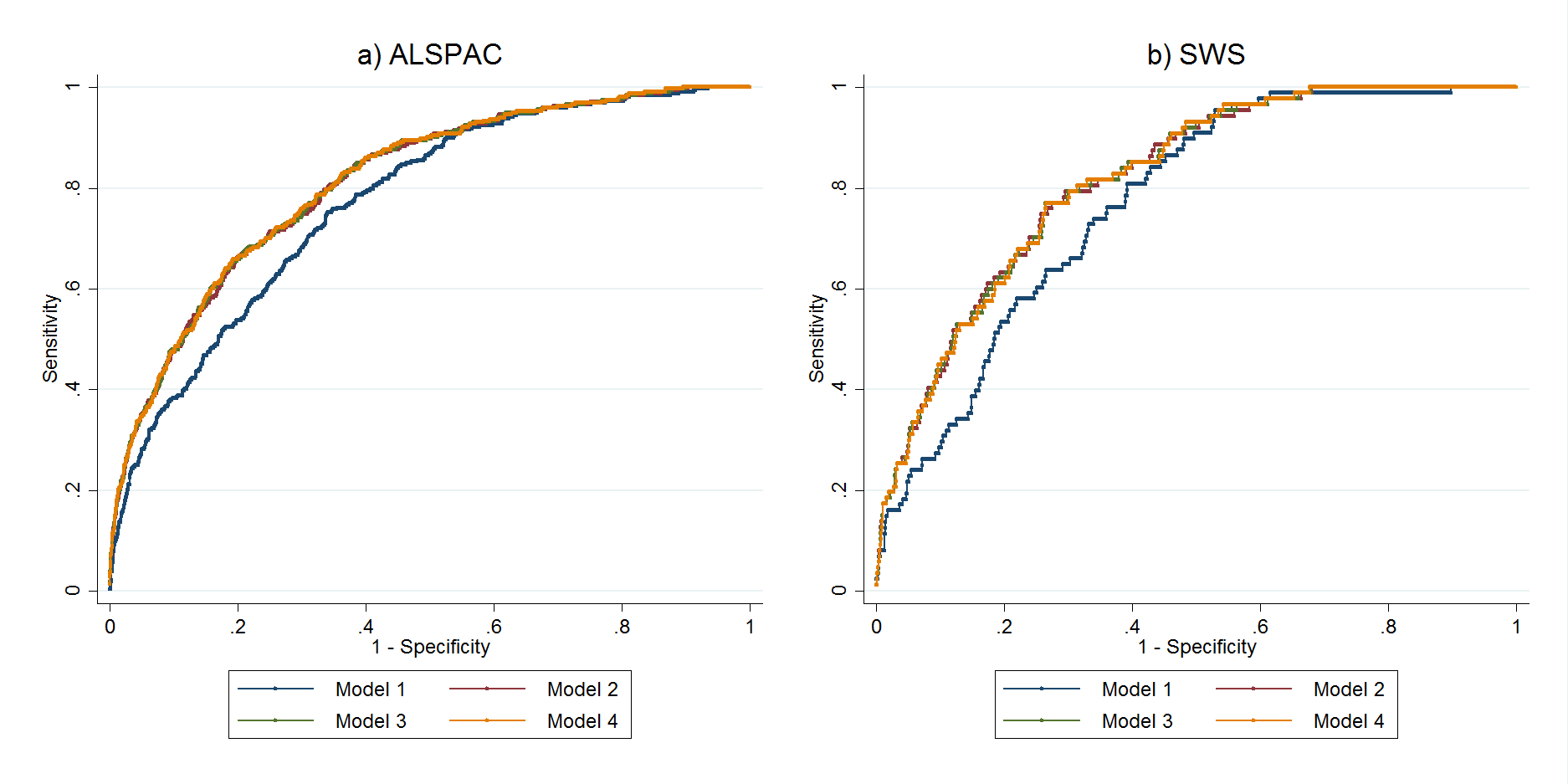 * Model 1 includes maternal covariates (pre-pregnancy BMI, height, age over 35, parity, smoking, essential hypertension, previous gestational hypertension, diabetes, previous gestational diabetes, non-white ethnicity) and MAP at the first visit; Model 2 is as Model 1 plus the observed value of MAP at 28 weeks; Model 3 is as Model 1 plus the deviation of the observed value of MAP from the normogram prediction at 28 weeks; Model 4 is as Model 1 plus both the observed value of MAP at 28 weeks and the deviation of the observed value of MAP from the normogram prediction at 28 weeksSupplementary Figure S2 Expected numbers of women allocated to the low and high risk groups for preeclampsia from a cohort of 1000 women based on testing sequentially using Model 1 at booking followed by Model 2 at subsequent visits with a threshold of 0.013 at each gestational age up to 31 weeks** After the initial screen, only the high risk group are included in subsequent screening tests. To obtain these numbers we determined the average threshold giving a 95% sensitivity at each stage in the Avon Longitudinal Study of Parents and Children (including the high risk group only after the initial screen), and applied this threshold in the Southampton Women’s Survey.Model 1 includes maternal covariates and MAP at the first visit; Model 2 additionally includes MAP at the gestational age of testing.VariableType of variableModel used to predict missing data in this variableHow variable was entered in models to predict missing data in other variablesMAP at initial visitContinuousLinear regressionContinuousMAP at X weeksContinuousLinear regressionContinuousPreeclampsiaBinaryLogistic regressionBinaryOffspring small for gestational ageBinaryLogistic  regressionBinaryCustomised small for gestational ageBinaryLogistic  regressionBinaryGestational age at deliveryContinuousNo missing dataContinuousPre-existing maternal hypertensionBinaryLogistic  regressionBinaryPrevious gestational hypertensionBinaryLogistic  regressionBinaryPrevious gestational diabetesBinaryLogistic  regressionBinaryPre-existing diabetesBinaryLogistic  regressionBinaryMaternal ageContinuousLinear regressionContinuousParityOrdered categorical (3 categories)Ordinal logistic regression2 indicator variablesMaternal weightSkewed continuousLog-linear regressionContinuousMaternal heightContinuousLinear regressionContinuousMaternal smokingBinaryLogistic regressionBinaryMaternal educationOrdered categorical(4 categories)Ordinal logistic regression3 indicator variablesHousehold social classOrdered categorical (5 categories)Ordinal logistic  regression4 indicator variablesMaternal non-white ethnicityBinaryLogistic  regressionBinaryOffspring sexBinaryLogistic  regressionBinaryGestational ageModelαrecalβrecalInitial model1-1.55 (-2.29, -0.82)0.73 (0.51, 0.95)20 weeks2-1.38 (-2.08, -0.68)0.75 (0.54, 0.95)20 weeks3-1.38 (-2.08, -0.68)0.74 (0.54, 0.95)25 weeks2-1.38 (-2.04, -0.72)0.73 (0.54, 0.93)25 weeks3-1.39 (-2.05, -0.73)0.73 (0.53, 0.92)28 weeks2-1.03 (-1.78, -0.28)0.87 (0.66, 1.09)28 weeks3-1.03 (-1.79, -0.27)0.87 (0.65, 1.09)31 weeks2-0.85 (-1.54, -0.16)0.93 (0.72, 1.14)31 weeks3-0.85 (-1.54, -0.16)0.93 (0.72, 1.14)34 weeks2-0.61 (-1.20, -0.01)1.00 (0.80, 1.19)34 weeks3-0.61 (-1.21, -0.01)0.99 (0.79, 1.19)36 weeks2-0.53 (-1.29, -0.23)0.98 (0.77, 1.18)36 weeks3-0.54 (-1.28, 0.19)0.97 (0.77, 1.17)VariableHow this was measured/defined in ALSPACHow this was measured/defined in SWSPreeclampsiaDerived from all blood pressure and urine dipstick measurements taken during pregnancy: SBP ≥ 140 mmHg and/or DBP ≥ 90 mmHg along with proteinuria of 1+ or more on 2 occasions after 20 weeks gestation in a previously normotensive woman.Diagnosis of preeclampsia recorded in and abstracted from obstetric records.Preterm birthGestational age at delivery was calculated based on the final clinical estimate of the expected delivery date from obstetric records (mainly based on the last menstrual period date but for a small (unknown) proportion updated following a dating scan).Preterm birth was defined as delivery at < 37 weeks.A computerised algorithm was used to derive gestational age using menstrual data (66%) or, when these were uncertain or discrepant with ultrasound assessments, fetal anthropometry in early pregnancy was used.Preterm birth was defined as delivery at < 37 weeks.Small for gestational ageBirth weight was internally standardised for gestational age at birth and small for gestational age was defined as below the 10th percentile of this measure.Birth weight was internally standardised for gestational age at birth and small for gestational age was defined as below the 10th percentile of this measure.Initial MAPThe first antenatal measurement of MAP (abstracted from obstetric records), provided that this occurred before 18 weeks gestationThe first antenatal measurement of MAP (abstracted from obstetric records), provided that this occurred before 18 weeks gestationMAP at X weeks gestationDerived from the closest measure of MAP in the obstetric records occurring within +/- 2 weeks of gestational age XDerived from the closest measure of MAP in the obstetric records occurring within +/- 2 weeks of gestational age XMaternal BMIDerived from self-reported maternal height and pre-pregnancy weight from a questionnaire administered in pregnancyDerived from height measured by research staff prior to pregnancy and self-reported pre-pregnancy weight from an interview at 11 weeks gestation.Maternal heightSelf-reported in a questionnaire administered in pregnancy.Measured by research staff prior to pregnancy.Maternal ageAbstracted from obstetric records.Abstracted from obstetric records.Maternal paritySelf-reported in a questionnaire administered in pregnancy.Self-reported at an interview prior to pregnancy.Maternal smoking in pregnancySelf-reported in a questionnaire at 18 weeks gestation. Women who reported smoking either in the first 3 months of pregnancy or within 2 weeks of the 18 week questionnaire were classed as having smoked during pregnancy.Self-reported at interviews at 11 and 34 weeks gestation. Women who reported smoking on either occasion were classed as having smoked during pregnancy. An algorithm incorporating information from prior to pregnancy and at 6 months postpartum was used to infer smoking status where one or both measures of smoking were missing.Pre-existing maternal hypertensionSelf-reported in a questionnaire administered in pregnancy as having previously had hypertension outside of pregnancy.Self-reported at an interview at 11 weeks gestation as having previously had high blood pressure outside of pregnancy.Previous gestational hypertensionSelf-reported in a questionnaire administered in pregnancy as having previously had hypertension but only in pregnancy.Self-reported at an interview at 11 weeks gestation as having previously had high blood pressure in pregnancy.Pre-existing diabetesSelf-reported in a questionnaire administered in pregnancy as having previously had diabetes outside of pregnancy.Self-reported at an interview at 11 weeks gestation as having previously had diabetes outside of pregnancy.Previous gestational diabetesSelf-reported in a questionnaire administered in pregnancy as having previously had diabetes but only in pregnancy.Self-reported at an interview at 11 weeks gestation as having previously had diabetes in pregnancy.Maternal non-white ethnicitySelf-reported in a questionnaire administered during pregnancy. All ethnicities other than “white” were classed as “non-white”.Self-reported at an interview prior to pregnancy.  All ethnicities other than “white” were classed as “non-white”.Offspring sexAbstracted from obstetric records.Abstracted from obstetric records.ModelPreeclampsiaPreterm birthSmall for gestational ageModel 1Initial MAP (continuous)Maternal BMI (continuous)Maternal height (continuous)Maternal age over 35 years (binary)Maternal parity (3 categories: 0 (ref), 1, 2+)Maternal smoking in pregnancy (binary)Pre-existing hypertension (binary)Previous gestational hypertension (binary)Pre-existing diabetes (binary)Previous gestational diabetes (binary)Maternal non-white ethnicity (binaryInitial MAP (continuous)Maternal BMI (4 categories: underweight (ref), normal, overweight, obese)Maternal height (continuous)Maternal parity (3 categories: 0 (ref), 1, 2+)Pre-existing hypertension (binary)Previous gestational hypertension (binary)Pre-existing diabetes (binary)Previous gestational diabetes (binary)Maternal non-white ethnicity (binary)Initial MAP (continuous)Maternal BMI (4 categories: underweight (ref), normal, overweight, obese)Maternal height (continuous)Maternal age over 35 years (binary)Maternal parity (3 categories: 0 (ref), 1, 2+)Maternal smoking in pregnancy (binary)Pre-existing hypertension (binary)Previous gestational hypertension (binary)Previous gestational diabetes (binary)Maternal non-white ethnicity (binary)Model 2As Model 1 plus current MAP (continuous)As Model 1 plus current MAP (continuous)As Model 1 plus current MAP (continuous)Model 3As Model 1 plus current deviation of MAP from the normative value (continuous)As Model 1 plus current deviation of MAP from the normative value (continuous)As Model 1 plus current deviation of MAP from the normative value (continuous)Model 4As Model 1 plus both current MAP and current deviation of MAP from the normative value (continuous)As Model 1 plus both current MAP and current deviation of MAP from the normative value (continuous)As Model 1 plus both current MAP and current deviation of MAP from the normative value (continuous)Gestational ageNumber (%) of participants who had deliveredNumber (%) of participants who had deliveredNumber (%) of participants who had developed preeclampsia in ALSPACGestational ageALSPACSWSNumber (%) of participants who had developed preeclampsia in ALSPAC20 weeks0 (0.0)0 (0.0)0 (0.0)25 weeks7 (0.1)0 (0.0)4 (0.0)28 weeks31 (0.2)6 (0.2)15 (0.1)31 weeks89 (0.7)17 (0.6)36 (0.3)34 weeks207 (1.6)40 (1.3)60 (0.5)36 weeks431 (3.3)102 (3.4)107 (0.8)CharacteristicsCharacteristicsCharacteristicsALSPACALSPACALSPACALSPACSWSSWSSWSSWSCharacteristicsCharacteristicsCharacteristicsN (%) missing N with dataObservedMean (SD)/ %Imputed Mean (SD)/ %N (%) missingN with dataObservedMean (SD)/ %Imputed Mean (SD)/ %PreeclampsiaPreeclampsiaNo0 (0.0)1267997.697.60 (0.0)291797.197.1PreeclampsiaPreeclampsiaYes0 (0.0)3172.42.40 (0.0)882.92.9PretermPretermNo0(0.0)1229894.694.60 (0.0)283794.494.4PretermPretermYes0(0.0)6985.45.40 (0.0)1685.65.6Small-for-gestational ageSmall-for-gestational ageNo152 (1.2)1156790.190.14 (0.13)270190.090.0Small-for-gestational ageSmall-for-gestational ageYes152 (1.2)12779.99.94 (0.13)30010.010.0Maternal BMIMaternal BMIMaternal BMI2179 (16.8)1081723.0 (3.9)23.0 (3.8)468 (15.6)253724.9 (4.7)24.9 (4.7)UnderweightUnderweight5495.15.9542.12.7NormalNormal801474.172.4150559.357.6OverweightOverweight164215.216.464625.526.6ObeseObese6125.75.433213.113.1Maternal heightMaternal heightMaternal height1536 (11.8)11460164.0 (6.7)163.9 (6.7)15 (0.5)2990163.2 (6.4)163.2 (6.4)Maternal ageMaternal ageMaternal age0 (0.0)1299627.9 (5.0)27.9 (5.0)0 (0.0)300530.6 (3.8)30.6 (3.8)Up to 34 years1172290.290.2259086.286.235+ years12749.89.841513.813.8ParityParityNulliparous924 (7.1)550945.645.92 (0.1)152250.750.7ParityParity1924 (7.1)417134.634.42 (0.1)99033.033.0ParityParity2+924 (7.1)239219.819.72 (0.1)49116.416.3Maternal smoking in pregnancyMaternal smoking in pregnancyNo795 (6.1)910174.674.1140 (4.7)239483.683.4Maternal smoking in pregnancyMaternal smoking in pregnancyYes795 (6.1)310025.425.9140 (4.7)47116.416.6Essential hypertensionEssential hypertensionNo1555 (12.0)1101196.296.3293 (9.8)264497.597.4Essential hypertensionEssential hypertensionYes1555 (12.0)4303.83.7293 (9.8)682.52.6Previous gestational hypertensionPrevious gestational hypertensionNo1073 (8.3)1090091.491.01626 (54.1)121588.162.4Previous gestational hypertensionPrevious gestational hypertensionYes1073 (8.3)10238.69.01626 (54.1)16411.937.6DiabetesDiabetesNo1380 (10.6)1157399.699.6294 (9.8)269999.699.4DiabetesDiabetesYes1380 (10.6)430.40.4294 (9.8)120.40.6Previous gestational diabetesPrevious gestational diabetesNo991 (7.6)1194799.599.51627 (54.1)136198.891.7Previous gestational diabetesPrevious gestational diabetesYes991 (7.6)580.50.51627 (54.1)171.28.3Maternal ethnicityMaternal ethnicityWhite1426 (11.0)1126597.497.20 (0.0)286895.495.4Maternal ethnicityMaternal ethnicityNon-white1426 (11.0)3052.62.80 (0.0)1374.64.6Blood pressure (mm Hg)ALSPACALSPACALSPACALSPACALSPACSWSSWSSWSSWSSWSBlood pressure (mm Hg)N not yet deliveredN (%) missingN with dataObservedMean (SD)Imputed Mean (SD)N not yet deliveredN (%) missingN with dataObservedMean (SD)Imputed Mean (SD)Initial MAP12996919 (7.1)1207781.3 (8.8)81.3 (8.8)3005114 (3.8)289181.9 (8.7)81.9 (8.7)MAP at 20 weeks129961759 (13.5)1123780.3 (8.5)80.3 (8.5)3005317 (10.5)268880.3 (8.4)80.2 (8.4)MAP at 25 weeks129891432 (11.0)1155780.9 (8.5)80.9 (8.5)3005213 (7.1)279281.2 (8.4)81.2 (8.4)MAP at 28 weeks12965884 (6.8)1208181.4 (8.6)81.4 (8.6)299981 (2.7)291881.8 (8.5)81.7 (8.5)MAP at 31 weeks12907657 (5.1)1225082.2 (8.7)82.1 (8.7)298869 (2.3)291982.7 (8.7)82.6 (8.7)MAP at 34 weeks12789366 (2.9)1242383.0 (9.2)83.0 (9.2)296532 (1.1)293383.5 (9.2)83.5 (9.2)MAP at 36 weeks12565329 (2.6)1223684.4 (9.7)84.3 (9.7)290319 (0.7)288484.8 (9.3)84.8 (9.3)PreeclampsiaPreeclampsiaPreterm birthPreterm birthSmall-for-gestational ageSmall-for-gestational ageALSPACSWSALSPACSWSALSPACSWSOdds ratio (95% CI)Odds ratio (95% CI)Odds ratio(95% CI)Odds ratio(95% CI)Odds ratio(95% CI)Odds ratio(95% CI)Initial MAP (mmHg)Initial MAP (mmHg)1.07(1.06, 1.09)1.05(1.02, 1.07)1.00(0.99, 1.01)1.02(1.00, 1.04)0.99(0.99, 1.00)0.99(0.98, 1.00)MAP at 20 weeks (mmHg)MAP at 20 weeks (mmHg)1.09(1.08, 1.11)1.07
(1.04, 1.10)1.00 (1.00, 1.01)1.02(1.00, 1.04)0.99(0.99, 1.00)0.99(0.98, 1.01)MAP at 25 weeks (mmHg)MAP at 25 weeks (mmHg)1.11 (1.10, 1.12)1.08(1.05, 1.10)1.02(1.01, 1.03)1.03(1.01, 1.05)0.99(0.98, 1.00)0.99(0.97, 1.00)MAP at 28 weeks (mmHg)MAP at 28 weeks (mmHg)1.11 (1.10, 1.13)1.12(1.09, 1.15)1.03(1.02, 1.04)1.04(1.02, 1.06)1.00(0.99, 1.00)1.01(0.99, 1.02)MAP at 31 weeks (mmHg)MAP at 31 weeks (mmHg)1.12(1.11, 1.13)1.13(1.11, 1.16)1.05(1.04, 1.06)1.05(1.04, 1.07)1.01(1.00, 1.02)1.01(1.00, 1.03)MAP at 34 weeks (mmHg)MAP at 34 weeks (mmHg)1.13(1.12, 1.14)1.14(1.11, 1.16)1.07(1.07, 1.08)1.07(1.06, 1.09)1.02(1.01, 1.02)1.01(1.00, 1.03)MAP at 36 weeks (mmHg)MAP at 36 weeks (mmHg)1.14(1.13, 1.15)1.15(1.13, 1.18)1.08(1.07, 1.09)1.07(1.05, 1.08)1.01(1.01, 1.02)1.01(1.00, 1.02)Maternal BMI (kg/m2)Maternal BMI (kg/m2)1.10 (1.07, 1.12)1.05(1.01, 1.10)0.99(0.97, 1.01)0.99(0.96, 1.03)0.95(0.93, 0.96)0.94(0.91, 0.97)Maternal height (cm)Maternal height (cm)0.98(0.96, 1.00)1.01(0.98, 1.04)0.97(0.96, 0.98)0.98(0.95, 1.00)0.95(0.94, 0.96)0.93(0.92, 0.95)Maternal age over 35 yearsMaternal age over 35 years1.42(1.02, 1.97)0.70(0.35, 1.42)0.98(0.75, 1.26)0.84(0.52, 1.35)0.90(0.74, 1.10)1.08(0.77, 1.51)Maternal parity0 (ref)111111Maternal parity10.33 (0.24, 0.45)0.16(0.08, 0.33)0.65(0.54, 0.79)0.77(0.54, 1.10)0.48(0.42, 0.55)0.42(0.31, 0.56)Maternal parity2 or more0.39(0.27, 0.56)0.20(0.08, 0.49)0.88(0.71, 1.08)0.73(0.46, 1.17)0.50(0.42, 0.60)0.51(0.35, 0.74)Maternal smoking in pregnancyMaternal smoking in pregnancy0.53(0.38, 0.73)0.78(0.41, 1.48)1.11(0.94, 1.33)1.64(1.11, 2.41)2.32(2.04, 2.64)2.63(2.00, 3.46)Pre-existing hypertensionPre-existing hypertension3.57(2.44, 5.24)5.39(2.58, 11.25)1.52(1.06, 2.18)2.82(1.40, 5.66)1.34(1.00, 1.80)2.02(1.05, 3.90)Previous gestational hypertensionPrevious gestational hypertension1.86(1.35, 2.58)8.97(2.86, 28.14)1.20(0.91, 1.58)1.75(1.13, 2.71)0.74(0.58, 0.94)1.85(0.99, 3.47)Pre-existing diabetesPre-existing diabetes12.12(5.95, 24.69)6.01(1.34, 27.07)7.72(3.71, 16.08)5.88(1.78, 19.45)1.16(0.45, 2.97)1.16(0.17, 7.91)Previous gestational diabetesPrevious gestational diabetes2.24(0.67, 7.48)3.37(0.39, 28.91)2.99
(1.40, 6.37)2.04(0.53, 7.95)0.17(0.02, 1.32)1.00(0.13, 7.75)Maternal non-white ethnicityMaternal non-white ethnicity1.55(0.85, 2.85)0.48(0.12, 1.97)2.32(1.54, 3.49)1.67(0.90, 3.08)2.60(1.96, 3.43)2.22(1.42, 3.46)Gestational age of prediction (X)Development cohort – ALSPACDevelopment cohort – ALSPACDevelopment cohort – ALSPACDevelopment cohort – ALSPACValidation cohort – SWSValidation cohort – SWSValidation cohort – SWSValidation cohort – SWSGestational age of prediction (X)AUROC (95% CI)AUROC (95% CI)AUROC (95% CI)AUROC (95% CI)AUROC (95% CI)AUROC (95% CI)AUROC (95% CI)AUROC (95% CI)Gestational age of prediction (X)Model 1Model 2Model 3Model 4Model 1Model 2Model 3Model 420 weeks0.77 (0.75, 0.80)0.79(0.77, 0.82)0.79(0.77, 0.82)0.79(0.77, 0.82)0.79(0.73, 0.85)0.80(0.74, 0.85)0.80(0.74, 0.85)0.80(0.74, 0.85)P vs M1 = 0.002P vs M1 = 0.001P vs M2 = 0.20P vs M1 = 0.47P vs M1 = 0.49P vs M2 = 0.6325 weeks0.77 (0.75, 0.80)0.80(0.77, 0.82)0.80(0.78, 0.83)0.80(0.78, 0.83)0.79(0.73, 0.85)0.80(0.75, 0.86)0.80(0.75, 0.86)0.80(0.75, 0.86)P vs M1 < 0.001P vs M1 < 0.001P vs M2 = 0.16P vs M1 = 0.39P vs M1 = 0.38P vs M2 = 0.9128 weeks0.77 (0.75, 0.80)0.81(0.79, 0.84)0.81(0.79, 0.84)0.81(0.79, 0.84)0.79(0.73, 0.85)0.84(0.79, 0.88)0.83(0.78, 0.88)0.83(0.78, 0.88)P vs M1 < 0.001P vs M1 < 0.001P vs M2 = 0.42P vs M1 = 0.003P vs M1 = 0.004P vs M2 = 0.6531 weeks0.77 (0.74, 0.79)0.82(0.80, 0.85)0.83(0.80, 0.85)0.83(0.80, 0.85)0.79(0.73, 0.85)0.84(0.79, 0.89)0.84(0.79, 0.89)0.84(0.79, 0.89)P vs M1 < 0.001P vs M1 < 0.001P vs M2 = 0.37P vs M1 = 0.008P vs M1 = 0.009P vs M2 = 0.8334 weeks0.77 (0.74, 0.80)0.84(0.82, 0.87)0.84(0.82, 0.87)0.84(0.82, 0.87)0.81(0.75, 0.87)0.86(0.81, 0.90)0.86(0.81, 0.90)0.86(0.81, 0.90)P vs M1 < 0.001P vs M1 < 0.001P vs M2 = 0.29P vs M1 = 0.01P vs M1 = 0.01P vs M2 = 0.5336 weeks0.77 (0.74, 0.80)0.88(0.86, 0.90)0.88(0.86, 0.90)0.88(0.86, 0.90)0.80(0.74, 0.87)0.88(0.84, 0.93)0.88(0.84, 0.92)0.88(0.84, 0.92)P vs M1 < 0.001P vs M1 < 0.001P vs M2 = 0.15P vs M1 < 0.001P vs M1 < 0.001P vs M2 = 0.57Tenth of prediction scoreOriginal scaleOriginal scaleOriginal scaleRecalibratedRecalibratedRecalibratedTenth of prediction scorePrediction score valuesPrediction score valuesProportion who hadpreeclampsia (95% CI)Prediction score valuesPrediction score valuesProportion who had  preeclampsia (95% CI)Tenth of prediction scoreMeanRangeProportion who hadpreeclampsia (95% CI)MeanRangeProportion who had  preeclampsia (95% CI)10.0020.000 to 0.0030.0000.002(0.000, 0.002)0.00020.0040.003 to 0.0050.0010.003(0.002, 0.003)0.00130.0060.005 to 0.0080.0000.004(0.003, 0.005)0.00040.0100.008 to 0.0130.0060.006(0.005, 0.008)0.00650.0160.013 to 0.0210.0110.010(0.008, 0.012)0.01160.0270.021 to 0.0330.0180.015(0.012, 0.018)0.01870.0420.033 to 0.0520.0250.023(0.018, 0.027)0.02580.0670.052 to 0.0860.0400.035(0.027, 0.043)0.04090.1170.086 to 0.1580.0570.057 (0.043, 0.076)0.057100.2850.158 to 0.7880.1320.144(0.077, 0.540)0.132Specificity Risk score thresholdSensitivity (95% CI)Positive predictive value (95% CI)Negative predictive value (95% CI)Positive likelihood ratio (95% CI)Negative likelihood ratio(95% CI)N (%) testing positiveN (%) true positiveN (%) false positiveN (%) true negativeN (%) false negativeALSPACALSPACALSPACALSPACALSPACALSPACALSPACALSPAC0.750.0270.71(0.66, 0.76)0.07(0.06, 0.07)0.99(0.99, 0.99)2.84(2.62, 3.08)0.39(0.32, 0.47)3384(26.1)222(1.7)3162(24.4)9490(73.2)91(0.7)0.900.0530.48(0.42, 0.54)0.11(0.09, 0.12)0.99(0.98, 0.99)4.78(4.19, 5.46)0.58(0.52, 0.65)1413(10.9)150(1.2)1264(9.7)11388(87.8)164(1.3)0.950.0780.35(0.29, 0.40)0.15(0.12, 0.17)0.98(0.98, 0.99)6.93(5.8, 8.27)0.69(0.63, 0.75)740(5.7)108(0.8)632(4.9)12020(92.7)205(1.6)SWS (without recalibration, using ALSPAC risk score thresholds)SWS (without recalibration, using ALSPAC risk score thresholds)SWS (without recalibration, using ALSPAC risk score thresholds)SWS (without recalibration, using ALSPAC risk score thresholds)SWS (without recalibration, using ALSPAC risk score thresholds)SWS (without recalibration, using ALSPAC risk score thresholds)SWS (without recalibration, using ALSPAC risk score thresholds)SWS (without recalibration, using ALSPAC risk score thresholds)0.58(0.49, 0.67)0.0270.90(0.80, 1.00)0.06(0.04, 0.08)1.00(0.99, 1.00)2.16(1.79, 2.61)0.16(0.06, 0.40)1298(43.3)78(2.6)1219(40.6)1693(56.5)9(0.3)0.73(0.62, 0.84)0.0530.79(0.64, 0.95)0.08(0.05, 0.11)0.99(0.99, 1.00)2.93(2.18, 3.94)0.27(0.12, 0.60)866(28.9)69(2.3)797(26.6)2115(70.5)18(0.6)0.80(0.69, 0.91)0.0780.66(0.47, 0.85)0.09(0.06, 0.13)0.99(0.98, 0.99)3.36(2.36, 4.78)0.41(0.24, 0.72)641(21.4)57(1.9)583(19.4)2329(77.7)30(1.0)SWS (after recalibration)SWS (after recalibration)SWS (after recalibration)SWS (after recalibration)SWS (after recalibration)SWS (after recalibration)SWS (after recalibration)SWS (after recalibration)0.750.0340.76(0.62, 0.90)0.08(0.06, 0.11)0.99(0.98, 1.00)3.03(2.49, 3.69)0.31(0.16, 0.60)794(26.5)66(2.2)728(24.3)2184(72.8)21(0.7)0.900.0750.48(0.35, 0.62)0.13(0.08, 0.17)0.98(0.98, 0.99)4.83(3.54, 6.58)0.57(0.43, 0.75)333(11.1)42(1.4)291(9.7)2621(87.4)45(1.5)0.950.1140.32(0.20, 0.43)0.16(0.10, 0.22)0.98(0.97, 0.98)6.28(4.22, 9.36)0.72(0.61, 0.85)173(5.8)28(0.9)146(4.9)2766(92.2)60(2.0)Gestational age of prediction (X)Development cohort – ALSPACDevelopment cohort – ALSPACDevelopment cohort – ALSPACDevelopment cohort – ALSPACValidation cohort – SWSValidation cohort – SWSValidation cohort – SWSValidation cohort – SWSGestational age of prediction (X)AUROC (95% CI)AUROC (95% CI)AUROC (95% CI)AUROC (95% CI)AUROC (95% CI)AUROC (95% CI)AUROC (95% CI)AUROC (95% CI)Gestational age of prediction (X)Model 1Model 2Model 3Model 4Model 1Model 2Model 3Model 420 weeks0.61 (0.58, 0.63)0.61 (0.58, 0.63)0.61 (0.58, 0.63)0.61(0.58, 0.63)0.60 (0.55, 0.66)0.61 (0.55, 0.66)0.61 (0.55, 0.66)0.62(0.56, 0.67)P vs M1 = 0.99P vs M1 = 0.97P vs M2 = 0.55P vs M1 = 0.42P vs M1 = 0.28P vs M2 =  0.00625 weeks0.60 (0.58, 0.63)0.61 (0.59, 0.63)0.61 (0.59, 0.63)0.61(0.59, 0.64)0.60 (0.55, 0.66)0.61 (0.56, 0.67)0.61 (0.56, 0.67)0.62(0.57, 0.68)P vs M1 = 0.36P vs M1 = 0.34P vs M2 = 0.44P vs M1 = 0.26P vs M1 = 0.21P vs M2 = 0.0328 weeks0.60 (0.58, 0.63)0.61 (0.59, 0.64)0.61 (0.59, 0.64)0.62(0.59, 0.64)0.61 (0.55, 0.66)0.61 (0.56, 0.67)0.61 (0.56, 0.67)0.62(0.57, 0.68)P vs M1 = 0.13P vs M1 = 0.12P vs M2 = 0.35P vs M1 = 0.65P vs M1 = 0.54P vs M2 = 0.0231 weeks0.60 (0.57, 0.62)0.63 (0.60, 0.65)0.63 (0.60, 0.65)0.63(0.60, 0.65)0.59 (0.54, 0.65)0.60 (0.55, 0.66)0.60 (0.55, 0.66)0.61(0.56, 0.66)P vs M1 = 0.005P vs M1 = 0.004P vs M2 = 0.44P vs M1 = 0.72P vs M1 = 0.62P vs M2 = 0.0334 weeks0.60 (0.57, 0.62)0.66 (0.63, 0.69)0.66 (0.63, 0.69)0.66(0.63, 0.69)0.58 (0.52, 0.64)0.65 (0.59, 0.71)0.65 (0.59, 0.71)0.65(0.59, 0.71)P vs M1 < 0.001P vs M1 < 0.001P vs M2 = 0.71P vs M1 = 0.01P vs M1 = 0.009P vs M2 = 0.0736 weeks0.58 (0.54, 0.62)0.69 (0.65, 0.73)0.69 (0.65, 0.72)0.69(0.65, 0.73)0.53 (0.45, 0.61)0.59 (0.51, 0.67)0.59 (0.51, 0.67)0.58(0.51, 0.66)P vs M1 < 0.001P vs M1 < 0.001P vs M2 = 0.57P vs M1 = 0.17P vs M1 = 0.15P vs M2 = 0.12Gestational age of prediction (X)Development cohort – ALSPACDevelopment cohort – ALSPACDevelopment cohort – ALSPACDevelopment cohort – ALSPACValidation cohort – SWSValidation cohort – SWSValidation cohort – SWSValidation cohort – SWSGestational age of prediction (X)AUROC (95% CI)AUROC (95% CI)AUROC (95% CI)AUROC (95% CI)AUROC (95% CI)AUROC (95% CI)AUROC (95% CI)AUROC (95% CI)Gestational age of prediction (X)Model 1Model 2Model 3Model 4Model 1Model 2Model 3Model 420 weeks0.60(0.57, 0.62)0.60(0.57, 0.62)0.60(0.57, 0.62)0.60(0.57, 0.62)0.57(0.52, 0.63)0.57(0.51, 0.63)0.57(0.52, 0.63)0.58(0.53, 0.64)P vs M1 = 0.04P vs M1 < 0.001P vs M2 = 0.59P vs M1 = 0.36P vs M1 = 0.19P vs M2 = 0.01 25 weeks0.59(0.57, 0.62)0.60(0.57, 0.62)0.60(0.57, 0.62)0.60(0.57, 0.62)0.57(0.52, 0.63)0.57(0.52, 0.63)0.57(0.52, 0.63)0.59(0.53, 0.65)P vs M1 = 0.72P vs M1 = 0.69P vs M2 = 0.68P vs M1 = 0.75P vs M1 = 0.74P vs M2 = 0.0228 weeks0.59(0.57, 0.62)0.60(0.57, 0.62)0.60(0.57, 0.62)0.60(0.58, 0.63)0.58(0.52, 0.63)0.57(0.52, 0.63)0.57(0.52, 0.63)0.59(0.53, 0.65)P vs M1 = 0.24P vs M1 = 0.22P vs M2 = 0.50P vs M1 = 0.61P vs M1 = 0.75P vs M2 = 0.0131 weeks0.59(0.57, 0.62)0.61(0.59, 0.64)0.62(0.59, 0.64)0.62(0.59, 0.64)0.57(0.51, 0.62)0.57(0.51, 0.62)0.57(0.51, 0.62)0.58(0.52, 0.64)P vs M1 = 0.03P vs M1 = 0.03P vs M2 = 0.47P vs M1 = 0.92P vs M1 = 0.99P vs M2 = 0.0234 weeks0.59(0.56, 0.62)0.64(0.61, 0.67)0.64(0.61, 0.67)0.64(0.61, 0.67)0.56(0.49, 0.62)0.62(0.55, 0.68)0.62(0.55, 0.68)0.62(0.56, 0.69)P vs M1 < 0.001P vs M1 < 0.001P vs M2 = 0.65P vs M1 = 0.02P vs M1 = 0.02 P vs M2 = 0.11 36 weeks0.57(0.53, 0.61)0.67(0.63, 0.70)0.66(0.63, 0.70)0.67(0.63, 0.70)0.53(0.45, 0.61)0.59(0.51, 0.67)0.59(0.51, 0.67)0.58(0.50, 0.66)P vs M1 < 0.001P vs M1 < 0.001P vs M2 = 0.52P vs M1 = 0.17P vs M1 = 0.15P vs M2 = 0.10Gestational age of prediction (X)Development cohort – ALSPACDevelopment cohort – ALSPACDevelopment cohort – ALSPACDevelopment cohort – ALSPACValidation cohort – SWSValidation cohort – SWSValidation cohort – SWSValidation cohort – SWSGestational age of prediction (X)AUROC (95% CI)AUROC (95% CI)AUROC (95% CI)AUROC (95% CI)AUROC (95% CI)AUROC (95% CI)AUROC (95% CI)AUROC (95% CI)Gestational age of prediction (X)Model 1Model 2Model 3Model 4Model 1Model 2Model 3Model 420 weeks0.70 (0.68, 0.71)0.70 (0.68, 0.71)0.70 (0.68, 0.71)0.70 (0.68, 0.71)0.70(0.61, 0.79)0.70(0.61, 0.79)0.70(0.61, 0.79)0.70(0.61, 0.79)P vs M1 < 0.001P vs M1 < 0.001P vs M2 = 0.38P vs M1 = 0.59P vs M1 = 0.76P vs M2 = 0.3025 weeks0.70 (0.68, 0.71)0.70 (0.68, 0.71)0.70 (0.68, 0.71)0.70 (0.68, 0.71)0.70(0.61, 0.79)0.70(0.62, 0.79)0.70(0.61, 0.79)0.70(0.62, 0.79)P vs M1 = 0.15P vs M1 = 0.13P vs M2 = 0.51P vs M1 = 0.55P vs M1 = 0.55P vs M2 = 0.7828 weeks0.70 (0.68, 0.71)0.70 (0.68, 0.71)0.70 (0.68, 0.71)0.70 (0.68, 0.71)0.71(0.62, 0.80)0.71(0.62, 0.79)0.71(0.62, 0.79)0.71(0.62, 0.79)P vs M1 = 0.14P vs M1 = 0.14P vs M2 = 0.73P vs M1 = 0.35P vs M1 = 0.31P vs M2 = 0.9531 weeks0.70 (0.68, 0.71)0.70 (0.68, 0.71)0.70 (0.68, 0.71)0.70 (0.68, 0.71)0.70(0.61, 0.79)0.70(0.61, 0.79)0.70(0.61, 0.79)0.70(0.61, 0.79)P vs M1 = 0.14P vs M1 = 0.14P vs M2 = 0.84P vs M1 = 0.87P vs M1 = 0.85P vs M2 = 0.5234 weeks0.70 (0.68, 0.71)0.70 (0.68, 0.72)0.70 (0.68, 0.72)0.70 (0.68, 0.72)0.70(0.61, 0.79)0.70(0.61, 0.79)0.70(0.61, 0.79)0.70(0.61, 0.78)P vs M1 = 0.07P vs M1 = 0.07P vs M2 = 0.76P vs M1 = 0.93P vs M1 = 0.96P vs M2 = 0.2136 weeks0.69 (0.68, 0.71)0.70 (0.68, 0.71)0.70 (0.68, 0.71)0.70 (0.68, 0.71)0.71(0.62, 0.80)0.71(0.62, 0.80)0.71(0.62, 0.80)0.71(0.62, 0.80)P vs M1 = 0.09P vs M1 = 0.09P vs M2 = 0.77P vs M1 = 0.92P vs M1 = 0.87P vs M2 = 0.11Maternal clinical risk factors model (North et al, 2011)15AgeMAPBMIFamily history of preeclampsiaFamily history of coronary heart diseaseWoman’s birth weightVaginal bleeding ≥ 5 daysOne miscarriage ≤ 10 weeks, same partner≥ 12 months to conceiveHigh fruit intake (≥ 3/day)Alcohol consumption 1st trimesterNumber of cigarettes smoked per day